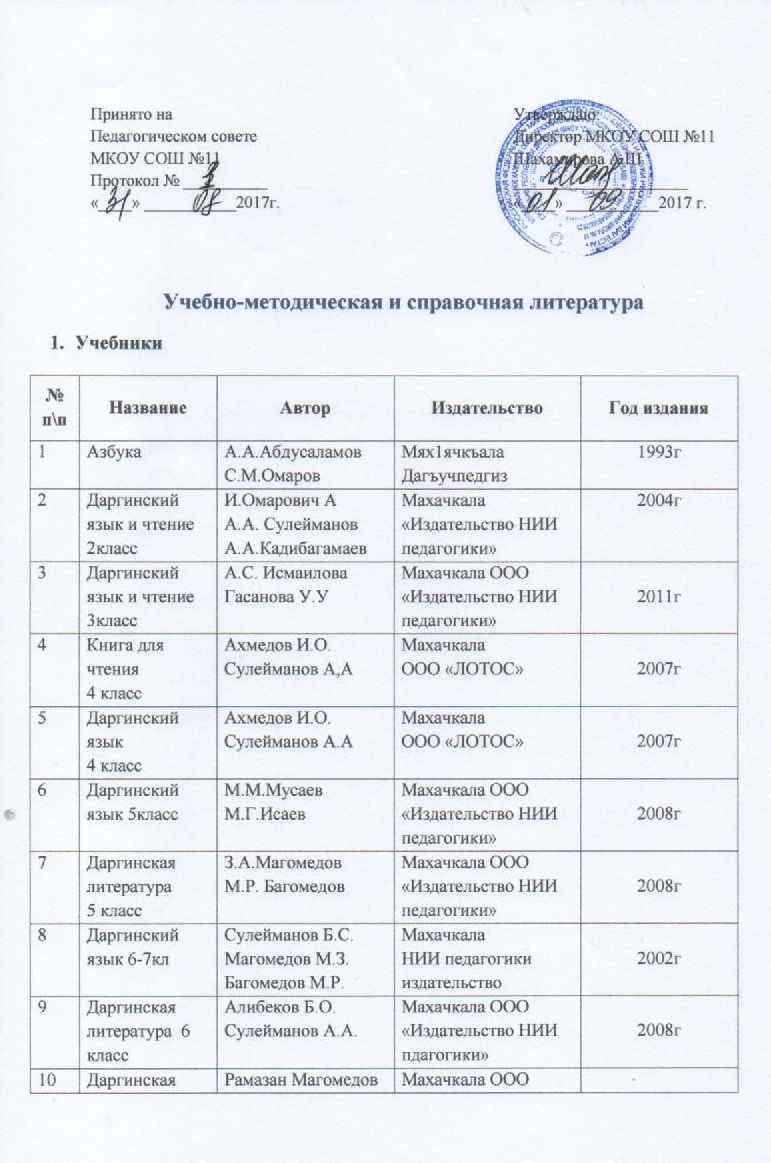 Учебно-методическая и справочная литератураУчебники2. Учебные - методические пособияСловариПринято на Педагогическом совете МКОУ СОШ №11Протокол № __________«____» ___________2017г.Утверждаю:                                    Директор МКОУ СОШ №11                                      Шахамирова А.Ш. _____________________                         «____» ___________2017 г.Утверждаю:                                    Директор МКОУ СОШ №11                                      Шахамирова А.Ш. _____________________                         «____» ___________2017 г.№ п\пНазваниеАвторИздательствоГод издания1Азбука А.А.АбдусаламовС.М.ОмаровМях1ячкъалаДагъучпедгиз1993г2Даргинский язык и чтение  2классИ.Омарович АА.А. Сулейманов А.А.КадибагамаевМахачкала «Издательство НИИ педагогики»2004г3Даргинский язык и чтение  3классА.С. ИсмаиловаГасанова У.УМахачкала ООО «Издательство НИИ педагогики»2011г4Книга для чтения 4 классАхмедов И.О.Сулейманов А,АМахачкала ООО «ЛОТОС»2007г5Даргинский язык 4 классАхмедов И.О.Сулейманов А.АМахачкалаООО «ЛОТОС»2007г6Даргинский язык 5классМ.М.МусаевМ.Г.ИсаевМахачкала ООО «Издательство НИИ педагогики»2008г7Даргинская литература 5 классЗ.А.МагомедовМ.Р. БагомедовМахачкала ООО «Издательство НИИ педагогики»2008г8Даргинский язык 6-7клСулейманов Б.С.Магомедов М.З.Багомедов М.Р.Махачкала НИИ педагогики издательство 2002г9Даргинская литература  6 классАлибеков Б.О.Сулейманов А.А.Махачкала ООО «Издательство НИИ пдагогики» 2008г10Даргинская литература 7классРамазан МагомедовМахачкала ООО «Издательство НИИ педагогики»2005г11Даргинская литература 8 классМусаев М-С.МГасанов И.Р.Махачкала НИИ педагогики2002г12Даргинский язык 8-9 клМусаев М-С.М.Абдусаламов  А.А.ООО «Издательство НИИ педагогики»2005г13Даргинская литература 9клЮсупов Г.Д.Алиев Б.А.Багомедов М.Р.Махачкала НИИ педагогики2003г14Даргинский язык 10-11клАбдусаламов А.АИсаев М.АКадибагамаев  А.А.Махачкала НИИ педагогики2014г15Даргинская литература 10 клАлибеков Б.О.Махачкала НИИ педагогики2014г16Даргинский фольклор Багомедов М.Р.Махачкала НИИ педагогики2002г№ п\пНазваниеАвторИздательствоГод издания1Двойные буквыМагомедгаджиева Э.М-С.Махачкала ООО «Издательство НИИ педагогики»20062Даргинско-русский тематический словарьИсмаилова А.С.г.Махачкала Институт имени А.А.Тахо-Годи20103Грамматические разборы на уроках даргинского языкаБагомедов Р.М.Махачкала «Радуга-1»20104Программа по даргинскому языку для начальных классов дагестанской городской школыИсмаилова А.С.Махачкала ООО «Издательство НИИ педагогики»20095Программа по даргинскому языку для старших классов дагестанской городской школыКадибагамаев А.А.Махачкала ООО «Издательство НИИ педагогики»20094. Государственный  образовательный стандарт по даргинскому языку для основной и полной средней школыМагомедов Г.И.Махачкала ООО «Издательство НИИ педагогики»20035Тесты по даргинской литературе для 5-9 классовБагомедов Р.М.Махачкала ООО «Издательство НИИ педагогики»20026Учебное пособие для начальных классов на даргинском языкеКурбанова А.«Лотос»20077Сборник диктантов 5-11 кл.Кадибага-маев А.А.Дагучпедгиз 19958Тематические и итоговые тесты по даргинскому языку для 3 классаИсмаилова А.С.Махачкала«Формат»20109Тематические и итоговые тесты по даргинскому языку для 2 классаИсмаилова А.С.Махачкала«Формат»201010Тематические планы по даргинскому языку для начальных классов (1-4 кл)Исмаилова А.С.Махачкала«Формат»201311Методика даргинского языка «Фонетика и морфология»Сулейманов А.А.МахачкалаПолиграфический центр ДГУ200512Методика даргинского языка «Синтаксис и пунктуация»Сулейманов А.А.МахачкалаПолиграфический центр ДГУ200713Практический курс даргинского языкаГасанова У.У.МахачкалаПолиграфический центр ДГУ200414Сборник письменных работИсмаилова А.С.Махачкала«Формат»201215Тесты по даргинской и дагестанской литературе. 5-11 клБагомедов Р.М.Махачкала «Радуга-1»201116Тематические планы по даргинскому языку и литературе для 5-9 классовИсмаилова А.С.Махачкала«Формат»201317Тематические и итоговые тесты по даргинскому языку для 4 классаИсмаилова А.С.Махачкала«Формат»201018Поурочные планы по родному (даргинскому) языку для 2-го класса городской школыИсмаилова А.С.Махачкала«Формат»2014№ п\пНазваниеАвторИздательствоГод издания1Русско-даргинский словарьИсаев М-Ш.А.«Юпитер» РДг. Махачкала2005г.2Даргинско-русский фразеологический словарьМагомедов Н.Г.Типография ДНЦ РАН г. Махачкала1997г.3Школьный русско-даргинский словарьЮсупов Х.А.«Лотос»г. Махачкала2009г.4Русско-даргинский словарьЮсупов Х.А.«Юпитер» РДг. Махачкала2005г.5Атлас-словарь на даргинском, английском и русском языкахАйдемирова А.З.ООО НПЦ «Уздан хазина» РД г.Махачкала2011г.6Анатомический атлас-словарь на даргинском, латинском, английском и русском языках.Айдемирова А.З.ООО НПЦ «Уздан хазина» РД г. Махачкала2012г.7Даргинско-русский тематический словарьИсмаилова А.С.РД г. Махачкала Институт имени Тахо-Годи20108Орфографический словарь даргинского языкаАбдуллаев З.Г.Махачкала Дагучпедгиз1989